Genome-wide DNA methylation map of testis in pigs for study of complex trait in epigeneticsXiao Wang1,2, Haja N. Kadarmideen1,2*1Quantitative Genomics, Bioinformatics and Computational Biology Group, Department of Bio and Health Informatics and 2Department of Applied Mathematics and Computer Science, Technical University of Denmark, Richard Petersens Plads, Building 324, 2800, Kongens Lyngby, DenmarkSupplementary table 1. Total number of aligned cytosine methylation in different contexts.Supplementary table 2. Statistics of coverage and methylation rates in CpG context.Supplementary table 3. Regression and correlation analysis of densities of genes, CpG islands and CpG island shores on methylation levels, all counted by 1 Mb windows.Supplementary table 4. Significant pathways (P < 0.01).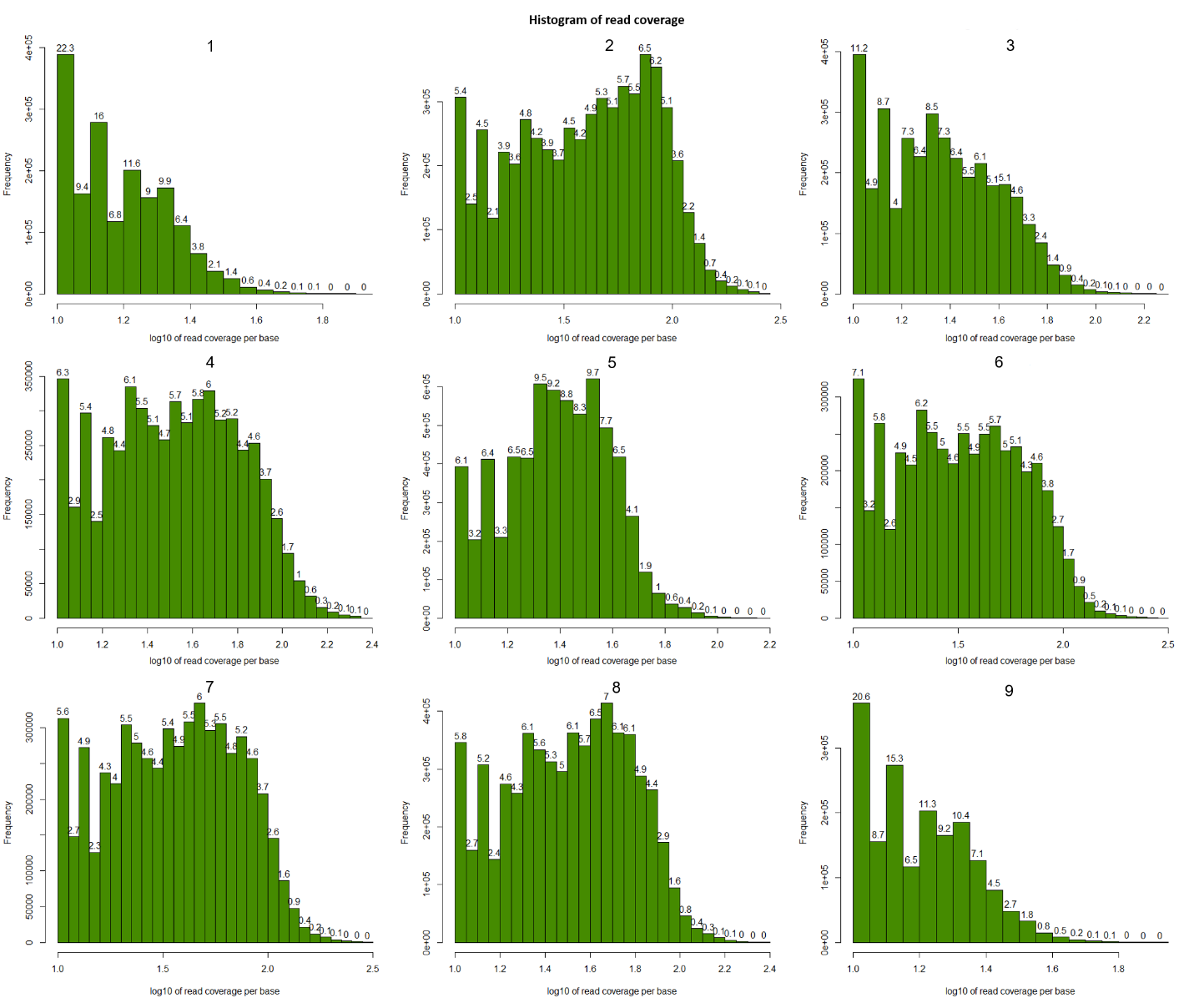 Supplementary figure 1. Histograms of log10 of read coverage per CpG site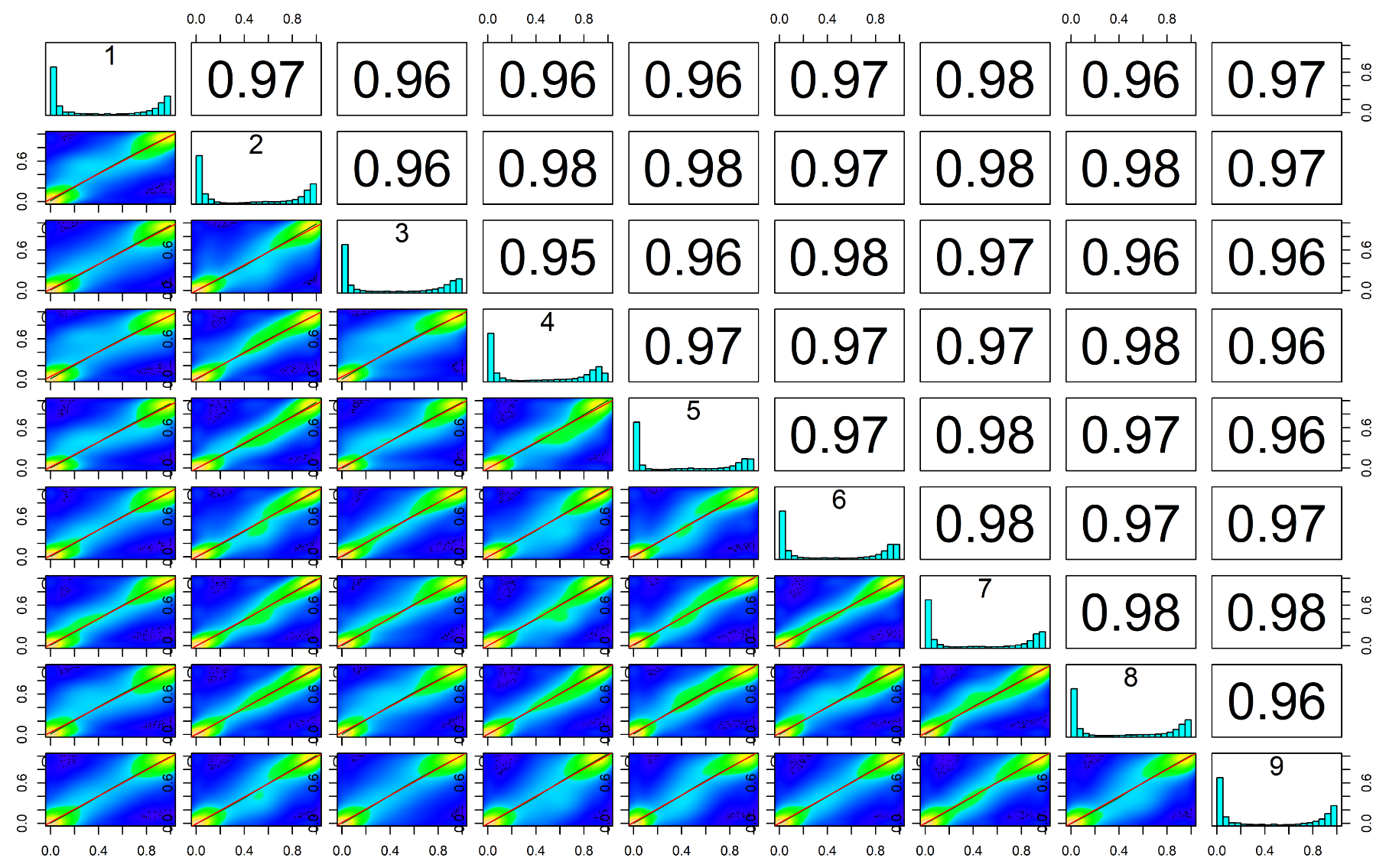 Supplementary figure 2. Correlation analysis of the global CpG methylation patterns among nine samples. Note: Colors in the scatter plot indicate the number of CpG sites with identical methylation pattern (methylated or non-methylated): yellow denotes many correlations, blue denotes lack of correlation and green denotes different methylation patterns. Numbers in the upper right side represent the pairwise Pearson's correlation scores. Histograms on the diagonal are methylation distribution per CpG site for each sample. 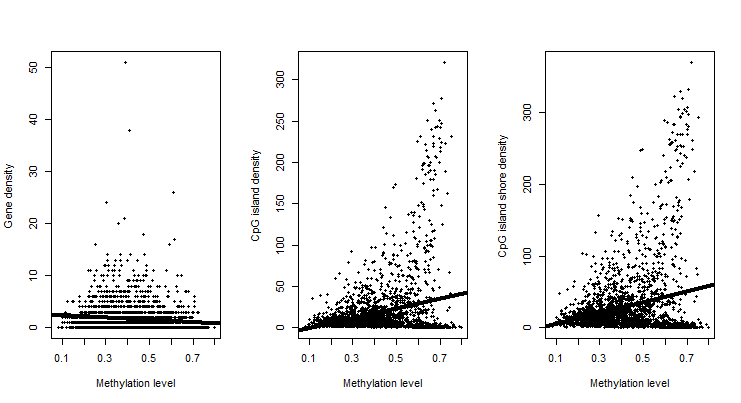 Supplementary figure 3. Regression of densities of genes, CpG islands and CpG island shores on methylation levels from one sample, all counted by 1 Mb windows.Sample Raw read pairRemoval of RRBS adapters pollutionRemoval of reads less than 20 bases long pollution Uniquely aligned read pairTotal methylated cytosine in CpG contextTotal methylated cytosine in CHG contextTotal methylated cytosine in CHH contextTotal unmethylated cytosine in CpG contextTotal unmethylated cytosine in CHG contextTotal unmethylated cytosine in CHH context116,698,17616,676,45916,505,5787,626,224 25,285,774533,874613,44625,954,26358,429,00299,676,221295,226,09294,982,62893,817,08947,664,062 176,804,4594,035,5464,935,839157,691,156403,645,743710,921,851338,428,78638,398,93338,026,07417,805,056 56,793,3211,183,7591,405,33267,690,550139,729,393241,165,963476,547,11276,492,90675,769,83938,737,948 138,976,8232,832,3743,546,545126,425,365322,401,427567,481,702558,288,94258,203,03257,267,89029,233,916 101,157,6111,824,6882,734,27999,455,692265,705,802523,404,400669,409,83769,277,35068,607,45531,560,762 99,474,1662,177,2762,680,962116,309,843241,862,604418,560,859785,946,53685,848,51585,068,92741,686,025 139,527,7553,118,6443,983,459143,670,905336,163,467594,334,671876,287,40876,091,96975,438,27638,315,536 134,584,1593,001,4514,062,527128,653,677324,817,894599,275,112917,120,60617,100,15316,940,6907,873,386 26,155,846568,832672,57826,163,88259,605,482101,298,534Mean59,328,16659,230,21658,604,64628,944,76899,862,2132,141,8272,737,21999,112,815239,151,202428,457,701SD28,981,90228,919,70528,617,79814,688,31653,712,2691,216,3321,555,18348,724,247125,615,280227,796,188Sample123456789MeanSDCoverage 7.8228.3814.9124.0719.6125.6132.1828.437.9020.999.01Methylated3.8615.006.8012.619.8911.8015.8614.533.9510.484.64Unmethylated3.9613.388.1111.479.7213.8016.3313.893.9510.514.44Methylated rate (%)49.35%52.85%45.61%52.39%50.43%46.08%49.29%51.11%50.01%49.92%51.51%Site in total6,555,41711,786,6938,350,75011,024,63210,230,8558,427,4068,799,3569,259,6576,619,7069,006,0521,798,552Trimmed coverage 16.5250.3126.7140.8327.1340.2044.9538.8317.1033.6212.17Trimmed methylated7.3425.5711.0120.5913.4617.8321.7619.267.8616.086.45Trimmed unmethylated9.1924.7415.7020.2413.6722.3723.1919.589.2417.555.87Trimmed methylated rate (%)44.41%50.82%41.22%50.43%49.61%44.35%48.41%49.60%45.98%47.20%3.35%Trimmed site in total1,740,7925,716,7433,517,6755,490,5606,415,6524,577,5865,559,7315,942,8651,792,3674,528,2191,776,393Sample IDGeneGeneCpG islandCpG islandCpG island shoreCpG island shoreRegression coefficientCorrelation coefficientRegression coefficientCorrelation coefficientRegression coefficientCorrelation coefficient1-2.22-0.1344.840.2153.070.182-2.03-0.1259.090.2674.610.243-2.09-0.1258.490.2772.990.244-1.97-0.1063.640.2680.710.245-2.21-0.1174.260.2895.720.276-2.33-0.1356.340.2569.240.227-2.04-0.1171.310.2990.870.278-2.44-0.1360.320.2575.580.239-2.46-0.1443.040.1950.060.16TermGeneCount%P valueFold EnrichmentBonferroniBenjaminiFDRssc04910:Insulin signaling pathwayPHKG2, FASN, PHKG1, ACACA, IKBKB, FBP1, GYS1, PRKCZ, PRKAA2, PRKAG1, PCK1, ACACB, PIK3R5, SREBF1, AKT2, MAP2K1165.419.89E-74.772.24E-42.24E-40.00127ssc04152:AMPK signaling pathwayFASN, ACACA, FBP1, GYS1, ADRA1A, PPP2R2B, CPT1B, CPT1A, PRKAA2, PRKAG1, PCK1, FOXO3, PIK3R5, SREBF1, AKT2155.071.35E-65.013.06E-41.53E-40.00173ssc04390:Hippo signaling pathwayGLI2, BMP7, BMP6, SOX2, TEAD3, BMPR1B, TEAD4, TEAD1, PRKCZ, PPP2R2B, TGFB1, LATS2, ITGB2, TGFB3, CCND2, WNT4165.411.76E-64.563.99E-41.33E-40.00225ssc04931:Insulin resistanceIKBKB, GYS1, PRKCZ, NOS3, CPT1B, PRKAG1, PRKAA2, CPT1A, PCK1, ACACB, PIK3R5, SREBF1, AKT2134.392.47E-54.5330.005590.001400.0316ssc05212:Pancreatic cancerEGFR, JAK1, TGFB3, PIK3R5, TGFA, IKBKB, RB1, AKT2, MAP2K1, TGFB1103.382.66E-56.200.006030.001210.0341ssc04068:FoxO signaling pathwayIKBKB, USP7, TGFB1, PRKAA2, PRKAG1, EGFR, PCK1, FOXO3, TGFB3, PIK3R5, AKT2, MAP2K1, CCND2134.391.35E-43.820.03010.005080.172ssc04922:Glucagon signaling pathwayCPT1B, CPT1A, PRKAA2, PHKG2, PRKAG1, PCK1, ACACB, PHKG1, ACACA, GYS1, AKT2113.721.38E-44.520.03090.004480.177ssc04611:Platelet activationCOL5A1, ITGB1, ORAI1, PIK3R5, AKT2, GUCY1A1, STIM1, NOS3, FYN, PRKCZ, PRKG1, VWF124.054.49E-43.610.09690.01270.5738ssc04921:Oxytocin signaling pathwayNFATC2, CACNB4, RYR1, CAMK1D, KCNJ5, CACNG1, GUCY1A1, NOS3, PRKAG1, PRKAA2, EGFR, PIK3R5, MAP2K1134.397.04E-43.190.1480.01760.897ssc05223:Non-small cell lung cancerEGFR, FOXO3, PIK3R5, TGFA, RB1, AKT2, MAP2K172.360.001745.360.3270.03882.21ssc04920:Adipocytokine signaling pathwayCPT1B, CPT1A, PRKAA2, PRKAG1, PCK1, ACACB, IKBKB, AKT282.700.002084.400.3760.04202.63ssc00620:Pyruvate metabolismPC, PCK1, ACACB, MDH2, ACACA, ALDH262.030.002286.330.4040.04222.88ssc04350:TGF-beta signaling pathwayACVR2A, ACVR1B, TGFB3, BMP7, BMPR1B, BMP6, BAMBI, TGFB182.700.003314.060.5290.05624.15ssc04022:cGMP-PKG signaling pathwayNFATC2, PIK3R5, ATP1A2, AKT2, GUCY1A1, ADRA1A, NOS3, ADRB2, MAP2K1, ATP1A1, PRKG1, VDAC1124.050.003462.810.5440.05464.33ssc04151:PI3K-Akt signaling pathwayCOL5A1, JAK1, FGF9, IKBKB, GYS1, NOS3, PPP2R2B, VWF, PRKAA2, PCK1, EGFR, FOXO3, ITGB1, PIK3R5, TNXB, AKT2, MAP2K1, CCND2186.080.003782.160.5770.05574.73ssc01212:Fatty acid metabolismCPT1B, CPT1A, HADHA, FASN, ACACA, FADS262.030.005425.210.7090.07426.72ssc05211:Renal cell carcinomaTGFB3, PIK3R5, TGFA, AKT2, EPAS1, MAP2K1, TGFB172.360.005534.270.7160.07146.85ssc04550:Signaling pathways regulating pluripotency of stem cellsACVR2A, BMI1, JAK1, ACVR1B, PIK3R5, BMPR1B, SOX2, AKT2, MAP2K1, WNT4103.380.005773.000.7310.07037.13ssc04917:Prolactin signaling pathwayFOXO3, LHB, PIK3R5, AKT2, ELF5, MAP2K1, CCND272.3650.006434.140.7690.07417.92ssc00020:Citrate cycle (TCA cycle)PC, PCK1, MDH2, ACO2, ACLY51.690.006646.510.7800.07288.17ssc04380:Osteoclast differentiationCYBA, TYK2, JAK1, NFATC2, PIK3R5, IKBKB, AKT2, FYN, MAP2K1, TGFB1103.380.006682.940.7820.06998.22ssc04071:Sphingolipid signaling pathwayCTSD, PIK3R5, S1PR2, AKT2, NOS3, FYN, PRKCZ, MAP2K1, PPP2R2B93.040.007563.140.8210.07539.25ssc05220:Chronic myeloid leukemiaTGFB3, PIK3R5, IKBKB, RB1, AKT2, MAP2K1, TGFB172.360.007973.960.8370.07599.73